Disclaimer Form for Inter-Campus 
Mail Delivery of Test Score Results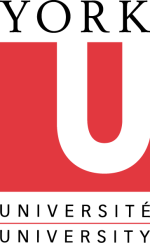 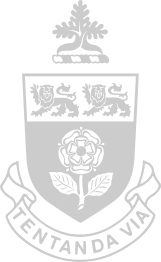 I, _______________________________________________________ have requested that the test score results for course _______________________________________________ be returned to me through the inter-campus mail system.  I bear full responsibility for this delivery and absolve Printing Services, Campus Services and Business Operations  of any responsibility should the test score sheets or package be damaged, or the contents or package go missing.  I also understand that the tests will not be scored without inclusion of the typewritten and signed cover sheet:http://printing.info.yorku.ca/test-scoring/multiple-choice/and this disclaimer form signed and dated.  I will include the self-addressed envelope in which the test scores sheets should be returned, when they are delivered to Printing Services.Name (Printed):		_________________________________________________Phone Number:		_________________________________________________Department:		_________________________________________________Campus Address:	_________________________________________________
(Keele or Glendon)
Signature:		_________________________________________________Date:			_________________________________________________